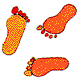 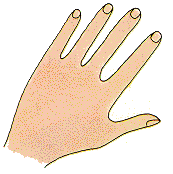 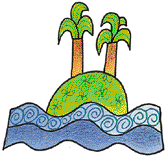 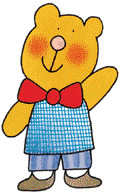 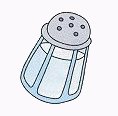 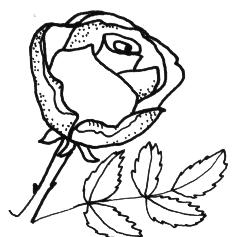 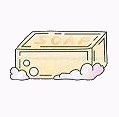 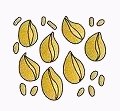 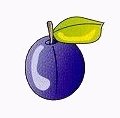 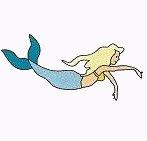 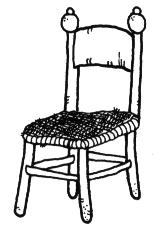 SCRIVI LA SILLABA CHE SENTI ALL’INIZIO DI OGNI PAROLA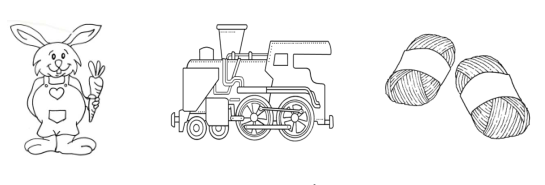 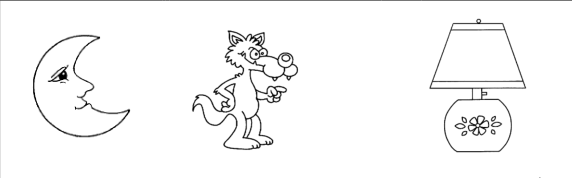 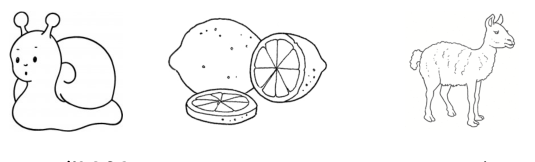 CERCHIA   LA   LE   LI    LO   LUMELA      LAMA    LIRA    MELE   LUNA   MULO 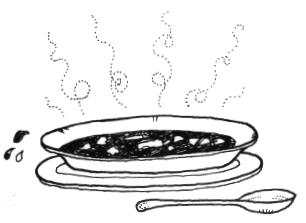 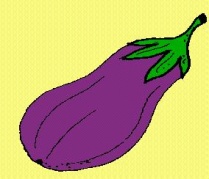 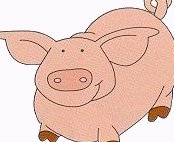 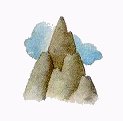 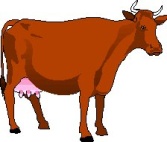 ---------------------------------------------------------------COMPLETA CON LA SILLABA MANCANTE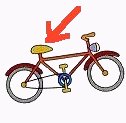 	___ ___ L E           	__ __ L L A __ __ M A F O R O 
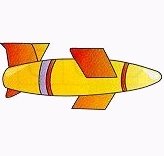 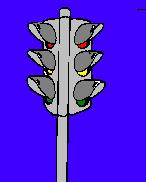                       __ __ L  U  R  O                 
  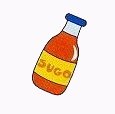 	__ __ U G O PONENANADIAMORA